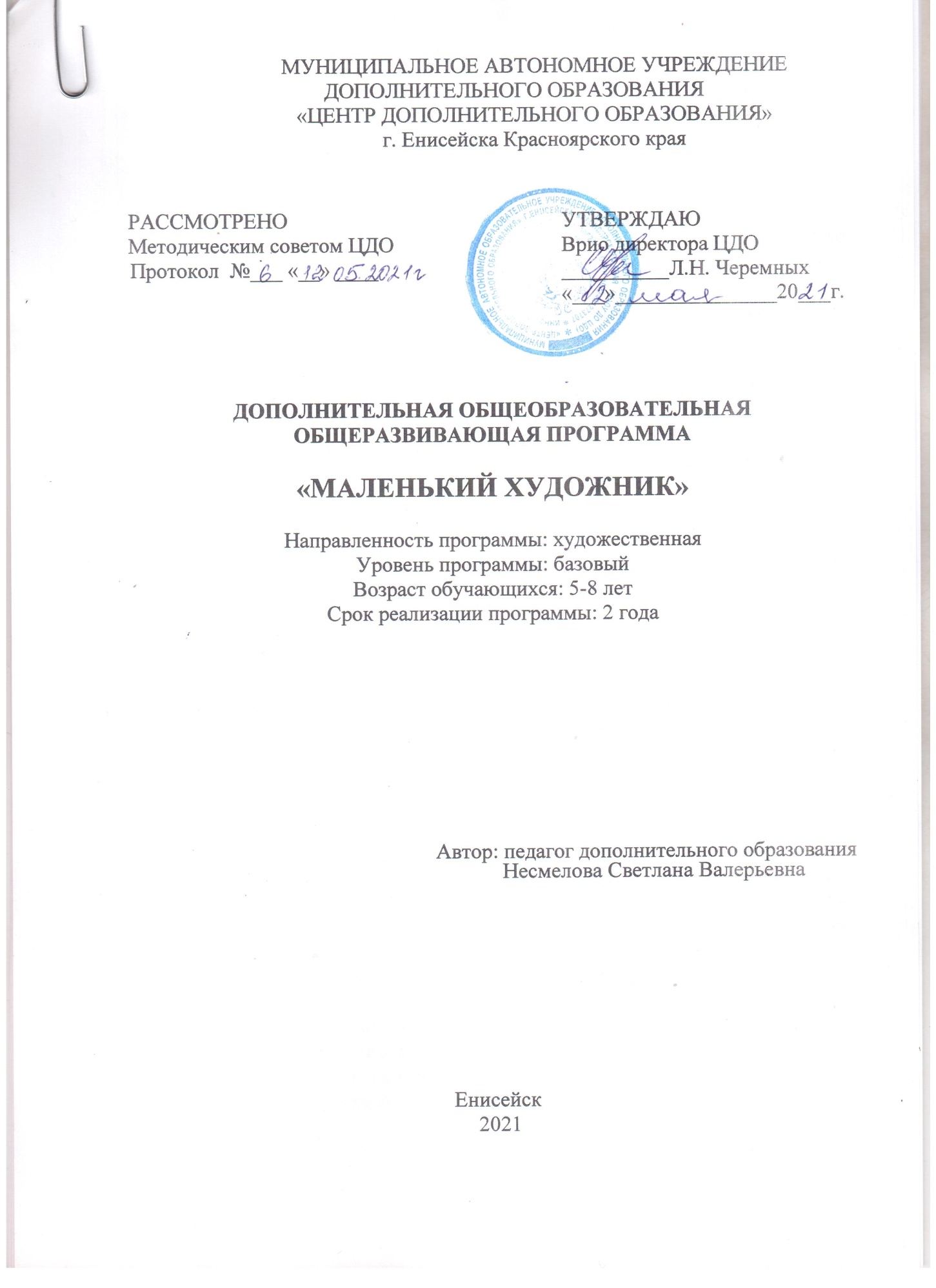 МУНИЦИПАЛЬНОЕ АВТОНОМНОЕ УЧРЕЖДЕНИЕ ДОПОЛНИТЕЛЬНОГО ОБРАЗОВАНИЯ «ЦЕНТР ДОПОЛНИТЕЛЬНОГО ОБРАЗОВАНИЯ»г. Енисейска Красноярского краяРАССМОТРЕНОМетодическим советом ЦДОПротокол №___ «__» ____УТВЕРЖДАЮДиректор ЦДО _____________________ФИО «___»_______________20___г.                                                         Автор: педагог дополнительного образования                                                            Несмелова Светлана ВалерьевнаЕнисейск 2021 РАЗДЕЛ 1. КОМПЛЕКС ОСНОВНЫХ ХАРАКТЕРИСТИК ДОПОЛНИТЕЛЬНОЙ ОБЩЕОБРАЗОВАТЕЛЬНОЙЙ ОБЩЕРАЗВИВАЮЩЕЙ ПРОГРАММЫ «МАЛЕНЬКИЙ ХУДОЖНИК» ПОЯСНИТЕЛЬНАЯ ЗАПИСКАПрограмма разработана на основании следующих нормативных документов:Федеральный Закон от 29.12.2012 № 273-ФЗ (ред. от 31.07.2020) «Об образовании в Российской Федерации» (с изм. и доп., вступ. в силу с 01.08.2020);Концепция развития дополнительного образования детей до 2020 (Распоряжение Правительства РФ от 24 апреля 2015 г. № 729-р);Постановление Главного государственного санитарного врача РФ от 28 сентября 2020 года № 28 «Об утверждении СанПиН  2.4.3648-20 «Санитарно-эпидемиологические требования к организациям воспитания и обучения, отдыха и оздоровления детей и молодежи»; Приказ Министерства просвещения Российской Федерации от 30 сентября 2020 г. №533 «О внесении изменений в порядок организации и осуществления образовательной деятельности по дополнительным общеобразовательным программам, утвержденный приказом министерства просвещения российской федерации от 9 ноября 2018 г. №196»;Приказ Министерства просвещения РФ № от 09 ноября 2018 года № 196 «Об утверждении Порядка организации и осуществления образовательной деятельности по дополнительным общеобразовательным программам»; Приказ Министерства образования и науки России от 09.01.2014 №2 «Об утверждении Порядка применения организациями, осуществляющими образовательную деятельность, электронного обучения, дистанционных образовательных технологий при реализации образовательных программ»;Письмо Министерства образования и науки РФ от 18.11.2015 № 09-3242 «О направлении методических рекомендаций по проектированию дополнительных общеразвивающих программ (включая разноуровневые программы) разработанные Минобрнауки России совместно с ГАОУ ВО «Московский государственный педагогический университет», ФГАУ «Федеральный институт развития образования», АНО ДПО «Открытое образование»;Письмо Министерства образования и науки РФ от 28.08.2015 г. № АК-2563/05 «О методических рекомендациях по организации образовательной деятельности с использованием сетевых форм реализации образовательных программ»;Приказ Министерства просвещения Российской Федерации от 03.09.2019 № 467 «Об утверждении Целевой модели развития региональных систем дополнительного образования детей»; Стратегия развития воспитания в Российской Федерации до 2025 года, утвержденная распоряжением Правительства РФ от 29.05.2015 г. № 996-р.- Письмо Минобрнауки России от 29.03.2016 г. № ВК-641/09 «Методические рекомендации по реализации адаптированных дополнительных общеобразовательных программ, способствующих социально-психологической реабилитации, профессиональному самоопределению детей с ограниченными возможностями здоровья, включая детей-инвалидов, с учетом их особых образовательных потребностей»; − Письмо Министерства образования и науки РФ от 18.11.2015 г. № 09-3242 «О направлении методических рекомендаций по проектированию дополнительных общеразвивающих программ (включая разноуровневые программы) разработанные Минобрнауки России совместно с ГАОУ ВО «Московский государственный педагогический университет», ФГАУ «Федеральный институт развития образования», АНО ДПО «Открытое образование»;		− Письмо Министерства образования и науки Российской Федерации от 28.08.2015 г. № АК-2563/05 «О методических рекомендациях по организации образовательной деятельности с использованием сетевых форм реализации образовательных программ»;		− Устав МАОУ ДО ЦДО и другие локальные акты.            Направленность. Программа «Маленький художник» имеет художественную направленность. Содержание программы нацелено на  формирование у учащихся художественной культуры, приобщение  детей к миру искусства, общечеловеческим и национальным ценностям  через их собственное творчество и освоение художественного опыта прошлого.  Основная  содержательная часть программы включает основы художественного творчества (изобразительное и декоративно-прикладное искусство) и  предполагает развитие в ребенке природных задатков, творческого потенциала и  специальных способностей.  Актуальность данной программы определяется требованиями  Концепции развития дополнительного образования и национального проекта «Успех каждого ребёнка» в удовлетворении индивидуальных потребностей учащихся в художественно-эстетическом, нравственном развитии;  формировании и развитии творческих способностей учащихся; обеспечении трудового воспитания учащихся; формировании культуры здорового и безопасного образа жизни. Содержание программы отвечает также изученному запросу родителей и учащихся на развивающие программы художественной направленности.Концептуальной основой данной программы является развитие художественно-творческих способностей детей в неразрывном единстве с воспитанием духовно-нравственных качеств путем целенаправленного и организованного образовательного процесса. Главное, развивая у детей творческие способности изобразительной деятельности самим верить, что художественное творчество не знает ограничений ни в материале, ни в инструментах, ни в технике.          Новизна программы. Новизной программы является то, что в ней предусмотрена реализация регионального компонента, воспитания понимания красоты северного края, воплощаемой в рисунке через методы и способы развития детского творчества. Содержание программы обращено на формирование у обучающихся  художественной культуры через наблюдение архитектурных особенностей родного города, а также характерных особенностей сибирской природы. Приобщение детей к окружающему миру и  культурному значения родного города также осуществляется через дополнительное воздействие на их сознание средствами изобразительной деятельности. Поэтому программный материал предполагает обучение детей основам изобразительной грамоты через образы северной флоры и фауны Красноярского края и архитектуры родного города, что создаёт ребёнку нравственно здоровое отношение к природе и местности, в которой он проживает.          Педагогическая целесообразность программы. Реализация программы основана на приобщении детей к миру прекрасного, развитии активного интереса к изобразительному искусству. Возрастные и психологические особенности детей младшего школьного возраста позволяют ставить перед ними посильно сложные изобразительные задачи: передавать в рисунках предметы разнообразных форм, величины, пропорции. Необходимо уделять особое внимание развитию у детей цветового восприятия, которое очень важно как для сюжетного, так и для декоративного рисования. 	Программа носит инновационный характер, так как в системе работы используются нетрадиционные методы и способы развития творчества детей: кляксография, граттаж, набрызг, монотипия, рисование отпечатком руки, пальцев, рисование с использованием природного материала, тампонированием, техника по-сырому, рисование по точкам, рисование листьями, рисование примакиванием. 	На занятиях по программе обучающиеся учатся бережно относиться к художественным материалам, у них формируются навыки культуры трудовой деятельности: планирование будущей работы, самоконтроль за своими действиями в процессе выполнения работы. Стремление достичь качественных результатов говорит об их настойчивости, способности к преодолению трудности. 	В процессе освоения программы педагог не только сообщает обучающимся теоретические знания по предмету, но и занимает активную позицию в практической деятельности детей, их творческом процессе - от обдумывания темы (эскиз, выполнение работы в материале) до оформления работы и экспозиции на выставке. При выполнении коллективных работ ребята учатся работать вместе: организовывать рабочий процесс, распределять этапы выполнения работы, так выполнять фрагменты работы, чтобы они смотрелись как единое целое с другими такими же частями. 	В ходе освоения программы обучающиеся приобщаются к искусству и всемирной художественной культуре, развивают художественный вкус, знакомятся с новыми художественными материалами.Отличительные особенности. Программа кружка «Маленький художник» разработана на основе авторской программы художественного воспитания, обучения и развития детей 2-7 лет Лыковой И.А. «Цветные ладошки», а также собственного опыта педагога дополнительного образования. В программу внесены изменения в спектр работ с привычными материалами в изобразительной грамоте (гуашь, акварель, цветные карандаши т.д.) а также запланировано вовлечение нестандартных материалов и инструментов (парафин, бумага, природные материалы, щётки, губки т.д.). Таким образом,  занятия не ограничивают обучающегося, а дают ему новые представления и возможности в изображении того, что хочет он донести  до зрителя.Структурной особенностью программы является распределение разделов по основным направлениям в изобразительном искусстве;  живопись, графика, декоративно прикладное искусства, и итоговый раздел тематической композиции, который подразумевает обобщение, а также соединение предыдущих блоков. В первом году обучения добавлен раздел основных геометрических фигур для понимания обучающихся конструктивных основ в изобразительном рисунке.Любовь старших дошкольников к природе и собственному краю определила введение в программу следующих разделов: раздел V. «Страна в которой мы живём» (первый год обучения), раздел IV. «Мой любимый край!» (второй год обучения). Тематика этих разделов опирается на региональные и географические особенности расположения страны и края, его растений, животных, природных явлений. Также в разделах предыдущих и раздел IV. «Страна узоров», раздел III. «В гостях у весёлого орнамента» присутствует тематика национальных разнообразий в регионе, их праздников, одежды, утвари.Адресат программы. Программа рассчитана на два года обучения.  Содержание первого года обучения предполагает обучение учащихся возраста 5-6 лет. Второго года обучения – 7-8 лет. В объединение первого года обучения принимаются все желающие, не имеющие противопоказаний по состоянию здоровья (мальчики и девочки). Проводится стартовая диагностика (входной контроль) с целью выяснения уровня готовности ребенка и его индивидуальных особенностей (интересов, первичных умений и навыков, мотивации для занятий и т.п.). При наборе не учитывается степень предварительной подготовки, наличие способностей, физическое здоровье детей. В объединения последующего года обучения могут быть зачислены обучающиеся, не занимающиеся в группе предшествующего года обучения, но успешно прошедшие входной контроль. Состав групп – разновозрастной. Количество детей в группе – до 15 детей.Программа строится с учётом психофизиологических особенностей учащихся. Ведущим видом деятельности дошкольника является  игра, в которой формируется поведение, опосредованное образом другого человека, поэтому знания на занятиях усваиваются в игровой форме, меняются лишь её смысловые нагрузки. Действия воображения - создание и воплощение замысла - начинают складываться первоначально в игре. Это проявляется в том, что прежде игры рождается её замысел и сюжет. Поэтому программой предусмотрены дидактические игры, заложенные в содержании тем.Также большое значение и влияние на умственное развитие дошкольника оказывает обучение, в котором важнейшую роль играет распределение функции между участниками процесса учения. В связи с чем, программа предполагает наличие коллективных форм обучения и выполнение коллективных работ. В 5-7 лет ведущее значение приобретает наглядно-образное мышление, которое позволяет ребёнку решать более сложные задачи с использованием обобщённых наглядных средств (схем, чертежей и пр.). Поэтому в обучение рисованию животных вводятся схемы, позволяющие эмоционально откликаться на  произведения искусства, в которых переданы понятные им чувства и отношения, различные эмоциональные состояния людей, животных, борьба добра со злом. Образы воображения значительно полнее и точнее воспроизводят действительность. Ребёнок чётко начинает различать действительное и вымышленное.  Поэтому в  программе предусматривается проведение бесед.Программой предполагается включение в структуру занятий анализ детских работ детьми и педагогом. Обязательным условием программы является применение литературного, зрительного и музыкального ряда. Уровень программы: базовый. Ориентирует детей на образовательные программы углубленного уровня Центра дополнительного образования», а также учреждения дополнительного образования «Художественная школа». Срок реализации. Программа рассчитана на 2 года обучения. Общее количество часов по программе составляет 288 часов.  На каждый год обучения отводится 144 часа.  Режим занятий: Занятия проводятся в специально оборудованном кабинете 2 раза в неделю по одному академическому часу по 30 мин., Продолжительность перемены  - 10 мин. Обязательным условием содержательной части программы является введение разгрузочных физминуток на развитие мелкой моторики, дидактических игр.Форма обучения: очное обучение.Цель программы: обучение детей основам изобразительной грамоты и их активное творческое развитие с учётом индивидуальности каждого ребёнка посредством интегрированных занятий по художественной деятельности. Основные задачи программы:Личностные:- воспитывать потребность видеть мир глазами художника,  творить и замечать красоту;- воспитание у детей отзывчивого и уважительного отношения к сверстникам и взрослым, членам своей семьи, сообществу детей и взрослых в группе;- воспитание любви к родному городу, краю;- воспитывать интерес детей к народному и декоративному искусству.Метапредметные:- развивать основные умения пользоваться карандашом или иным средством изображения (для подготовки к письму);- формировать способность к самоорганизации и самоконтролю. Образовательные (предметные):- учить передаче основных признаков изображаемых объектов, их структуры и цвета (в рисовании, живописи) составлению предметных, сюжетных или декоративных композиций из разных материалов (в аппликации) как из готовых, так и самостоятельно вырезанных простых форм; - учить различать  виды изобразительного искусства (живопись, графика, архитектура, ДПИ) и основные жанры (пейзаж, портрет, натюрморт, сюжетная композиция);- учить детей в лепке из пластилина создавать образы способами: отщипывания, отрывания, сплющивания, вытягивания, раскатывания комка между ладонями и на плоскости прямыми и круговыми движениями;- учить создавать образ разными способами: мазками, пятнами, штрихами, линиями;- учить передавать одну и ту же форму или образ в разных техниках.Учебно-тематический план 1-й год обученияУчебно-тематический план 2-й год обученияСодержание учебного плана первого года обучения           Раздел 1. «Мир красок. Основные цвета».Тема 1.1. Вводное занятие.Теория (1ч): Знакомство с группой, педагогом, мастерской. Правила безопасности и поведения на занятии. Знакомство с материалами и инструментами. Организация рабочего места.Практика (1ч): Рисунок на свободную тему, для определения уровня способностей.	Тема 1.2. Страна желтого цвета.            Теория (1ч): Знакомство с желтым цветом. Определение горизонтального или вертикального формата. Правила и приёмы работы с кистью (прижимание, прокручивание, мазок, плашмя, концом кисти, торцом и т.д.) Ритмическое распределение объектов по формату.           Практика (3 ч):  Живописный рисунок «Страна жёлтого цвета» заполнение формы, вымышленное изображения строений, мира, жителей жёлтой страны.            Тема 1.3. Страна красного цвета.            Теория (1ч): Знакомство с красным цветом. Определение горизонтального или вертикального формата. Ритмическое распределение объектов по формату. Эмоциональное отношение к цвету и его использование в работе.           Практика (3 ч):  «Страна красного цвета» или страна в которой цветут красные цветы правильная работа с кистью.           Тема 1.4. Страна синего цвета.            Теория (1ч): Знакомство с синим цветом. Определение горизонтального или вертикального формата. Ритмическое распределение объектов по формату. Эмоциональное отношение к цвету и его использование в работе.           Практика (3ч): «Страна синего цвета» или страна «Синей королевы» изображение королевы в волнах, синих васильках, стилизация, выявление главного (доминанты).           Тема 1.5. Краски дружат.           Теория (1 ч): Вспоминаем основные цвета (жёлтый, красный, синий). Ритмическое распределение объектов по формату. Эмоциональное отношение к цвету и его использование в работе. Выявление доминанты. Взаимодействие основных цветов в живописи (при их смешении)           Практика (5ч): Заключительное занятие по разделу. Изображение матрёшки по шаблону, её роспись основными цветами.           Раздел 2. Графика. Основные средства выразительности            «Страна черного и   белого».           Тема 2.1. Вводное занятие. Знакомство с графикой.           Теория (1ч): Что такое графика, какие цвета используют в графики, её отличия от живописи.  Основные средства выразительности (линия, точка, пятно или штрих).           Практика (1ч): Первое занятие выполнение графического рисунка на основе самостоятельной выбранной тематике.           Тема 2.2. Художник Линия.           Теория (1ч): Создания изображения линией её динамика, толщина особенности использования.           Практика (3ч): Художник Линия – «Совушка». Выполняем работу, соблюдая толщину линий.           Тема 2.3. Художник Точка.           Теория (1ч): Где используют точку её плотность особенности работы в графике.          Практика (3ч): Художник точка – «Сказочные деревья». Выполняем работу, соблюдая плотность, которая является особенность работы.           Тема 2.4. Художник Пятно.           Теория (1ч): Свойства пятна как средства выразительности.           Практика (3ч): Художник пятно (штрих) – «В театре теней»           Тема 2.5.  Три художника дружат.           Теория (1ч): Взаимодействие всех трех средств выразительности в графике, и использование в живописи.            Практика (5ч): Рисуем Натюрморт – «Накроем на стол».            Тема 2.6.  Три художника дружат с красками.           Теория (1ч): Совмещение трех средств выразительности в графике, и использование в живописи. Закрепление работы с кистью. Введение работы с простыми графическими материалами.           Практика (7ч): Рисуем работу на тему « В гостях у сказки» используя три средства выразительности.           Раздел 3. « Страна геометрических фигур». Основные фигуры.            Тема 3.1. Вводное занятие. Геометрические фигуры.           Теория (1ч): Беседа о геометрических фигурах. Основные и дополнительные геометрические фигуры, где встречаем, для чего нужны (животные, здания).           Практика (1ч): Составить изображение из геометрических фигур, дополнив продукт недостающими элементами для полноты образа.          Тема 3.2. Круг. «Любимые мультгерои».          Теория (1 ч): Конструируем из геометрической фигуры круг.          Практика (3ч): Отправляемся в страну круга -  «любимые мультгерои»          Тема 3.3. Треугольник.          Теория (1ч): Конструирование из геометрических фигур треугольников.          Практика (3ч): «Страна мистера треугольника» - составляем изображение из треугольников.          Тема 3.4. Квадрат (Прямоугольник). «Большие города».          Теория (1ч): Конструируем из геометрических фигур квадрат и прямоугольник.          Практика (3ч): «Страна строителей квадрата и прямоугольника» - составляем из фигур город.          Тема 3.5. Обобщающее занятия.          Теория (1ч): Вспоминаем, какие бывают геометрические фигуры. Какие фигуры основные, какие дополнительные. Где мы их встречаем, для чего нужны.          Практика (9ч): Обобщающее занятие по разделу – «Чаепитие в стране геометрических фигур». Выполняем работу, где используем в рисунке геометрические фигуры.          Раздел 4. «Страна узоров» (24 час)         Тема 4.1. Вводное занятие. Страна узоров.         Теория (1ч): Первоначальные представления о декоративно- прикладном искусстве.          Практика (3ч): Зимние узоры на окне. При помощи восковых мелков и акварели рисуем «зимние узоры на окне»           Тема 4.2. Украшение одежды.         Теория (1ч): Что такое узор, его использование, где можно встретить в природе и в быту. Упоминания о национальных и современных использованиях узора в одежде.         Практика (11ч): Делаем наброски различных узоров для одежды, придумываем модель одежды, украшаем его узорами.  «Наряд на новый год»         Тема 4.3. Украшение посуды.         Теория (1ч): Упоминания о национальных и современных использованиях узора в утвари.         Практика (7ч): Делаем наброски различных узоров для росписи посуды, украшаем ее узорами. «Украсим сервиз»        Раздел 5. «Страна, в которой мы живем».        Тема 5.1. Вводное занятие. Растения.        Теория (1ч): Составление тематической композиции по теме. Умение размышлять на заданную тему. Сочинять и правильно в соответствии плановости располагать на формате. Какие растения растут в нашей стране.        Практика (7ч): «Сказочное растения» - а что было бы, если растения были живые?  Придумываем сюжет, где главным композиционным моментом является придуманное растение. Каким бы оно было, если бы было живым.         Тема 5.2. Животные.        Теория (1ч): Как составить сюжет. Выявление главного и второстепенного. Сочинять и правильно в соответствии плановости располагать на формате. Какие животные живут в нашей стране.        Практика (7ч): «Невиданное животное» на воображение. Придумать животное, нарисовать, дать ему имя, придумать чем он питается.        Тема 5.3. Мой аквариум.       Теория (1ч): Тематическая композиция по теме. Как  правильно в соответствии плановости располагать на формате заданную  композицию.       Практика (7ч): «Мой аквариум»- составить ритмическую композицию (большие рыбы – маленькие, много – одна)       Тема 5.4. Портрет. Эмоции.       Теория (1ч): Что такое портрет. Как правильно располагать на формате. Дети проговаривают, основываясь на собственном опыте,  педагогом привносятся  старые и новые знания по этой теме для составления  портрета.        Практика (7ч): «Портрет любимых» (мамы, папы, друга, автопортрет).       Тема 5.5. Праздники.       Теория (1ч):  Праздник «Масленица» История возникновения. Правильность в расположении на формате композиционно фигур людей. Выявления главного и второстепенного.       Практика (7ч): «Масленичные гуляния» - многофигурная композиция.         Тема 5.6. «У бабушки в деревни».       Теория (1ч):  Правильность в расположении на формате композиционно фигур людей. Выявления главного и второстепенного. Как составить сюжет. Вспоминаем предыдущую тему.       Практика (5ч): «У бабушки в деревни» многофигурная композиция, пейзаж, натюрморт, портрет – по выбору обучающегося.       Тема 5.7. Итоговое занятие.       Теория (1ч):  Составление тематической композиции. Правильное расположение на формате в соответствии с придуманной композицией.       Практика (1ч): Коллективная работа «Ручки – цветочки».                            Содержание программы второго года обученияРаздел 1. «Мир красок. Цвет и его оттенки».Тема 1.1. Вводное занятие.Теория (1ч):  Закрепления знаний об основных цветах, их роль. Правила смешивания каждого цвета из основных его многообразие оттенков, расположение в цветовом круге, тёплые и холодные цвета.Практика (1ч): Первое занятие рисунок на свободную тему, для определения уровня способности.Тема 1.2. Радуга.Теория (1ч):  Смешивание основных цветов в радуге. Живописная и эмоциональная значимость цвета.Практика (3ч):   «Радуга»- смешение основных цветов. Тема 1.3. Желтый и его друзья.Теория (1ч):  Теплые цвета. Желтый. Расположение в цветовом круге.Практика (3ч): «Жёлтый и его друзья» - оттенки жёлтого цвета, натюрморт с цветами. Разные букеты.       	Тема 1.4. Красный и его друзья.       	Теория (1ч):  Теплые цвета. Красный. Расположение в цветовом круге.        	Практика (3ч): «Красный и его друзья» - оттенки красного, рисуем закат. Закат на море. Закат в городе.       	Тема 1.5. Синий и его друзья.       	Теория (1ч):   Холодные цвета. Синий. Расположение в цветовом круге.       	Практика (5ч): Синий и его друзья: оттенки синего, рисуем волны.       	Тема 1.6. Теплый пейзаж.       	Теория (1ч):  Расположение в цветовом круге теплых цветов. Живописная и эмоциональная значимость цвета.        	Практика (7ч): Тёплый пейзаж  «Осень золотая».         	Тема 1.7. Холодный пейзаж.       	Теория (1ч): Расположение в цветовом круге холодных оттенков. Живописная и эмоциональная значимость цвета.        	Практика (7ч): Холодный пейзаж «Волшебница Зима».      	Раздел 2. «Графика дружит с цветом»     	Тема 2.1. Гризайль.       	Теория (1ч):  Вспомнить что такое графика, её особенности, средства выразительности. Что общего может быть у графики с живописью.       	Практика (7ч): «В норки у мышки». « Серый кот»  выполняется в технике гризайль.        	Тема 2.2. Волшебные растения.       	Теория (1ч):  Цветная графика, её особенности, применения. Идёт упоминания о прикладной графике, книжной графике (иллюстрации).       	Практика (3ч): «Волшебные растения» изображения поляны (ковра) из вьющихся растений.        Тема 2.3. Дары осени.       Теория (1ч):  Цветная графика, её особенности, применения. Что дает осень, какие плоды. Обсуждение. Осенние цвета.        Практика (6ч): Дары осени.        Тема 2.4. А кто у нас дома живет?        Теория (1ч):  Вспоминаем цветные книжные иллюстрации, сделанные в графике в детских книжках. Какие бывают домашние животные.        Практика (3ч): «А кто у нас дома живёт?» изображения домашнего любимца, или кого вы бы хотели приобрести.       Тема 2.5. Лесные жители.       Теория (1ч):  Иллюстрации детские в книжной графике. Какие животные обитают  в наших лесах.        Практика (3ч): «Лесные жители» - портрет любимого лесного обитателя проживающегося в лесах Красноярского края.         Тема 2.6. В гостях у сказки.        Теория (1ч):  Сказочные герои в иллюстрациях художников. Стихи поэтов сказочников для вдохновения к композиционной работе. Просмотр иллюстраций в графике. Обсуждение сказочных образов.        Практика (6ч): «В гостях у сказки» выполнение иллюстрации по детским стихам.       Раздел 3. «В гостях у весёлого орнамента»      Тема 3.1. Отличие узора от орнамента.       Теория (1ч):  Что такое орнамент, отличие узора от орнамента, его основные виды (геометрический, растительный, зооморфный).        Практика (3ч): Первое занятие дети придумывают свой орнамент «весёлый орнамент».        Тема 3.2. Геометрический орнамент.        Теория (1ч):  Что такое геометрический орнамент. Правила составления геометрического орнамента.        Практика (3ч): Составление геометрического орнамента «Украсим яйцо на пасху», «Украсим орнаментом полотенце»Тема 3.3. Ковер.        	Теория (1ч):  Роль орнамента в настоящем и прошлом людей и истории.        	Практика (3ч): «Ковёр – самолёт», «Блюдо»      	Тема 3.4. Национальный костюм.       	Теория (1ч):  Орнамент на одежде. Значения узоров орнамента.       	Практика (3ч): «Барыня»: украшаем национальную одежду.       	Тема 3.5. Орнамент в архитектуре.      	Теория (1ч):   Роль орнамента в Енисейском зодчестве.       	Практика (3ч): «Улица,  на которой живёт, весёлый орнамент» украшаем торец дома, крышу, забор.        	Тема 3.6. Бабушкино окошко.        	Теория (1ч):  Орнамент на окнах Енисейска. Фото и видео с орнаментами.       	Практика (6ч): «Бабушкино окошко», рисуем ставни города Енисейска.       	Тема 3.6. Резное украшение.       	Теория (1ч):  Украшения из дерева. Деревянных дел мастера. Показ работ.       	Практика (3ч): «Резное украшение» обобщающее занятие.      	Раздел 4. «Мой любимый край!»       	Тема 4.1. Такие разные люди.       	Теория (1ч):  Создание тематических композиций. Изучаем различие между народами в портретном изображении. Способы лёгкого характерного изображения портрета      	 Практика (6ч): «Такие разные люди»: обучающийся выбирает одну коренную национальность  Красноярского края и передаёт её особенности в портрете.     	Тема 4.2. Национальные праздники.     	Теория (1ч):  Создание более полных сюжетных композиций с  использованием различных материалов для рисования. Знакомимся с обычаями и праздниками русских народностей, с традициями.     	Практика (6ч): «Иван купала» создание многофигурной тематической композиции       	Тема 4.3.Ода любимому городу.       	Теория (1ч):  Знакомство с картинами Енисейских художников: Харченов С.М., Аблязова Е., Дорогов Н.Ф., Беспалов, Архиповой А.Ф..     	Практика (6ч): «Ода любимому городу» идёт размышление на формате об Енисейске его истории (тематическая композиция), природной красоте (пейзаж) на выбор обучающегося.       	Тема 4.4. А у нас во дворе…       	Теория (1ч): Тематическая композиция. Обсуждение сюжета. Подбор материала для выполнения работы.        	Практика (6ч): «А у нас во дворе…» тематическая композиция.        	Тема 4.5. То, что я люблю!      	Теория (1ч): Тематическая композиция. Практика (5ч): То, что я люблю. Рисуем пейзаж. Любимое место нашего края.	Раздел 5. Итоговая аттестация (2 ч).1.4. ПЛАНИРУЕМЫЕ РЕЗУЛЬТАТЫОбразовательные (предметные):1-й год обучения:учащиеся знают:- названия цветов;- основные цвета спектра в пределах наборов акварельных красок, главные краски (красный, желтый, синий);- контрасты цвета;- гармонию цвета;- элементарные правила смешения цветов;- азы композиции (статика, движение);- пропорции плоскостных и объёмных предметов; учащиеся умеют:- правильно сидеть за столом, мольбертом, держать лист бумаги и карандаш; свободно работать карандашом без напряжения проводить линии в нужных направлениях, не вращая при этом лист бумаги;- передавать в рисунке простейшую форму, общее пространственное положение, основной цвет предметов;- правильно работать акварельными красками — разводить и смешивать краски, ровно закрывать ими нужную поверхность;- выполнять простейшие узоры в полосе, круге из декоративных форм растительного мира;- применять приемы рисования кистью элементов декоративных изображений;- узнавать изображенные на картине или иллюстрации предметы, явления, действия; пользоваться простейшими приемами лепки (пластилин, глина).2-й год обучения:учащиеся знают:- сведения о композиции, цвете, рисунке, приемах декоративного изображения растительных форм и форм животного мира;- понятия «живописец», «график», «графика», «набросок», «теплый цвет», «холодный цвет»;- простейшие правила смешения основных красок для получения более холодного и теплого оттенков;учащиеся умеют:- выражать свое отношение к рассматриваемому произведению искусства;- чувствовать гармоничное сочетание цветов в краске предметов, изящество их форм, очертаний;-сравнивать свой рисунок с изображаемым предметом, использовать линию симметрии в рисунках с натуры и узорах;-правильно определять и изображать форму предметов, их пропорции, конструктивное строение, цвет;- выделять интересное, наиболее впечатляющее в сюжете, подчеркивать размером, цветом главное в рисунке;- соблюдать последовательное выполнение рисунка (построение, прорисовка, уточнение общих очертаний и форм);- чувствовать и определять холодные и теплые цвета;- выполнять эскизы оформления предметов на основе декоративного обобщения форм растительного и животного мира; использовать особенности силуэта, ритма элементов в полосе, прямоугольнике, круге;- творчески применять простейшие приемы народной росписи: цветные круги и овалы, обработанные темными и белыми штрихами, точками в изображении декоративных цветов и листьев; своеобразие приемов в изображении декоративных ягод, трав;- расписывать готовые изделия согласно эскизу;- применять навыки декоративного оформления в аппликациях, лепке, оформительской работе;- использовать художественные термины и понятия.Личностные:- учащийся способен замечать красоту окружающего мира;- учащийся отзывчив и уважительно относится к сверстникам и взрослым, членам своей семьи, сообществу детей и взрослых в группе;- проявляется любовь к родному городу, краю;- учащийся проявляет интерес к народному и декоративному искусству.Метапредметные:- умеет давать оценку продуктам своей и чужой деятельности;- может работать творчески, используя нетрадиционные методы и приемы;- умеет общаться с педагогом, сверстниками по поводу рассматриваемых проблем на организованной деятельности.- способен работать по алгоритму заданному преподавателем;- следует режиму (расписанию) занятия.Раздел 2. Комплекс организационно-педагогических условий реализации программы2.1. Календарный учебный график2.2. УСЛОВИЯ РЕАЛИЗАЦИИ ПРОГРАММЫМатериально-техническое обеспечение. Помещение: реализация программы предполагает наличие специального отдельного учебного кабинета, оформленного  в соответствии с профилем занятий и оборудованного в соответствии с санитарно-гигиеническими нормами.Оборудование.Столы, с регулятором наклона столешниц,   со скамьями;  стулья. 	Для затемнения во время просмотра видеоматериалов используются:  жалюзиОбязательным условием является наличие раковины с водой (канализация); хозяйственного инвентаря (тазики, ведра, урна, веник).Для наглядного показа предполагается использование доски школьной, мольберта.	Для хранения инструментов и материалов, а так же учебной литературы предполагается наличие:- стеллажей для хранения инструментов обучающихся;- стеллажей для скульптурных моделей обучающихся;- стенда для выставки рисунков;- шкафы для хранения учебной литературы.Информационное обеспечение. Для обеспечения зрительного, видео- и аудио- ряда занятий в кабинете предусматривается наличие следующей техники и пособий:- магнитофон;- ноутбук;- учебные  пособия и таблицы;- объяснительно-иллюстративный материал;- изделия народных промыслов;- репродукции картин;- натурный фонд;- подборки рисунков и фотографий;- книги;     - образцы готовых изделий;- аудиотека: «Голоса птиц», «Шум дождя», «Звуки природы», «Инструментальная музыка»;- видеоматериал:  «Природа края», мультики о цветах, о фигурах.Художественные материалы:- игры для восприятия цвета и развития руки; - ватман; - фломастеры, восковые мелки, пастель, гелиевые ручки; акварель, гуашь, кисти; - печати – клише; - трафареты; - цветная бумага; - пластилин;            - инструменты для рисования нетрадиционными способами: пробки; палочки (старые стержни) для процарапывания; ватные палочки; поролон; нитки, свечи, вата; коктейльные трубочки;- художественная литература; - репродукции картин. Кадровое обеспечение. Педагог, реализующий программу, имеет профессиональное педагогическое образование и специальное образование по направлению программы.  Педагог владеет основными современными образовательными личностно-ориентированными  технологиями, обладает коммуникативными компетенциями, педагогическим оптимизмом и положительными личностными качествами.2.3. ФОРМЫ  АТТЕСТАЦИИ и оценочные материалыФормы и виды контроля Формы отслеживания и фиксации образовательных результатов: готовая работа, дневник наблюдений, журнал посещаемости, портфолио, свидетельство (сертификат), диплом, грамота.Формы предъявления и демонстрации образовательных результатов: - отметка уровня достижений детей в диагностической таблице;- записи в журнале учета о результативности участия детей в выставках и конкурсах разного вида и уровня (диплом, грамота, благодарность); - фотоматериалы занятий, праздничных мероприятий, выставок; -  выставка работ.Методика проведения диагностики Диагностика не предполагает специальных форм и видов организации детей, осуществляется в рамках индивидуальных занятий. Каждый показатель оценивается исходя из 3-х степеней оценки: Высокий уровень – ребенок имеет повышенный интерес, творчески активен; самостоятельно выбирает технику рисования, создает изображения предметов (с натуры, по представлению); использует различные цвета и оттенки; работает по всей плоскости листа, соблюдается пропорциональность между предметами; присутствуют субъективная новизна, оригинальность и вариативность как способов решения творческой задачи, так и результата детского творчества; наблюдается «индивидуальный» подчерк детского творчества. Средний уровень - ребенок активен, есть интерес к данному виду деятельности, но выполняет работу по указанию педагога; создает изображения предметов (с натуры, по представлению), использует различные цвета и оттенки, затрудняется в выборе техники рисования; правильно выполняет задание; внесение новых замыслов случайно, связано с подсказками педагога; работа ведется на полосе листа с незначительными элементами. Низкий уровень – ребенок не активен, выполняет работу без особого желания; наблюдаются схематичное изображение, однотипная техника рисования (только карандаши или краски); нет новизны и оригинальности в работе, выполняет задание по образцу, с ошибками; работа на плоскости листа не продуманна, носит случайный характер. Формой контроля результатов обучения является: итоговое занятие ивыставка работ учащихся по завершению каждого полугодия.Итоговое занятие. Педагог предлагает воспитанникам тему зачётной работы. Далее просит рассказать каждого воспитанника о том, как их идеи будут реализованы: в какой технике работа будет выполнена, какой материал необходимо использовать. Работа выполняется самостоятельно. В конце занятия педагог и учащиеся анализируют выполненные работы, совместно обсуждаются «плюсы» и «минусы» каждой работы.Выставка.Педагог оформляет работы в паспарту для выставки, завершённые композиции и вывешивает их на демонстрацию и родителям и учащимся, что позволяет определить уровень знаний и умений, полученных в ходе изучения предмета, а также выявить творческий рост каждогоучащегося.      2.4. МЕТОДИЧЕСКИЕ МАТЕРИАЛЫ	Особенности организации образовательного процесса. Очень важно заложить в программу индивидуальный подход. Он имеет два главных аспекта. Во-первых, воспитательное взаимодействие строится с каждым ребёнком с учётом личностных особенностей. Во-вторых, учитываются знания условий жизни каждого воспитанника, что важно в процессе обучения. Такой подход предполагает знание индивидуальности ребёнка с включением сюда природных, физических и психических свойств личности. 	В процессе освоения содержания раскрываются и развиваются индивидуальные художественные способности, которые в той или иной мере свойственны всем детям. Дети дошкольного возраста еще и не подозревают, на что они способны. Вот почему необходимо максимально использовать их тягу к открытиям для развития творческих способностей в изобразительной деятельности, эмоциональность, непосредственность, умение удивляться всему новому и неожиданному. В ходе занятий соблюдаются здоровьесберегающие условия: смена видов   деятельности   (чередование   подвижных   и   статических   заданий), применение динамических пауз, упражнений на снятие психо-мышечного напряжения, гибкая схема занятий (что позволяет учитывать физическое и эмоциональное   состояние   детей   и   менять   формы   и   методы  работы   в соответствии со степенью их утомляемости) и т.д.Таким образом, обучение детей предполагает решение широкого спектра задач, связанных с общим развитием ребенка и формированием его способностей - творческих, познавательных, сенсорных, интеллектуальных, на основе использования методов соответствующих возрастным особенностям дошкольников; не приводит к физическим и психическим перегрузкам и способствует активации у ребенка познавательных интересов, что в свою очередь, способствует формированию положительной учебной мотивации и благополучному (адаптивному) переходу на следующую возрастную ступень.Методы обучения. В процессе реализации программы с учётом возрастных особенностей детей используется сочетание различных методов обучения:- словесные методы, которые включают в себя объяснение основных законов декоративно-прикладного искусства, технологические этапы работы над эскизом или изделием, смысл условных обозначений, рассказ об истории возникновения того или иного вида народного ремесленного творчества;- демонстрационные методы, которые предполагают показ готового эскиза, изделия или творческой работы, пошаговый показ этапов изготовления эскиза или изделия;- репродуктивный метод, который позволяет закреплять знания при самостоятельной работе по схемам, практическое повторение происходит по принципу «посмотри-сделай», таким образом, происходит отработка умений и навыков;- метод программирования - дети работают по готовым эскизам (алгоритму), самостоятельно оценивают полученный результат и возможность перехода к следующему этапу работы;- частично-поисковый метод – перед детьми ставится задача решить, каким будет следующий этап, в проведение занятий включаются проблемные ситуации, задания на изобретательность;- метод дифференцированного обучения: при такой организации образовательного процесса педагог излагает новый материал всем учащимся одинаково, а для практической деятельности предлагает работу разного уровня сложности в зависимости от возраста, способностей и уровня подготовки каждого;- игровые приёмы и элементы здоровьесберегающих технологий. Формы организации учебного процесса. Реализация программы предусматривает использование различных форм организации работы: коллективные, групповые, индивидуальные и дифференцированно – групповые.Формы организации учебных занятий: Занятие — основная форма организации образовательного процесса. На занятиях по изотворчеству обучающиеся под руководством педагога последовательно, соответственно программе, приобретают теоретические знания и практические навыки, а также усваивают элементы базовой культуры личности. Каждое занятие проводится в форме сказки или с привлечением сказочных сюжетов и образов. Кроме традиционных занятий,организуются- занятие-экскурсия: экскурсии — внеаудиторные занятия теоретического характера. Предлагаются экскурсии в краеведческий музей, выставочные залы, посещение творческих мастерских художественной школы. Особое место занимают экскурсии на природу, где учащиеся могут увидеть красоту цветовых сочетаний.- занятие-вернисаж: данная форма используется для подведения итогов реализации программы по каждому блоку, разделу. Одним из педагогических средств, позволяющих увидеть результаты деятельности каждого ребенка и всего коллектива, являются выставки. Выставка в контексте воспитания рассматривается как совокупность творческих, интеллектуальных и душевных усилий, в которых личность уащегося выражает себя посредством осознанного участия в данном социально значимом деле (например: выставка на улице, выставка в детском саду). «Вернисаж детского творчества» — это раскрытие личного потенциала ребенка, это праздник самовыражения через творчество. После промежуточных выставок-вернисажей самые интересные работы совместно с коллективом отбираются на итоговую выставку, где их увидит все учащиеся и педагоги ЦДО, родители.- «занятие-любование» (пленэр); занятия проводятся на природе, в парке, на улице. Целью таких занятий является, прежде всего, развитие познавательных и эмоциональных чувств, обогащение духовного мира ребенка через любование красотой окружающего: деревьев, цветов, неба и т. д. Педагог стремится вызвать восхищение детей тем, что создала природа, осознать, что ребенок - часть этой природы. Зарисовки цветка, травинки, веточки поможет лучше разобраться в их строении.- занятие-праздник: подготовка к празднику, его ожидание является эмоциональным стимулом развития каждого ребенка и всего коллектива, праздники (день именинника, новый год, праздник мам, праздник семьи, день наших пап и дедушек, день Победы и др.) способствуют развитию коллективизма.Педагогические технологии в учебном процессе. Основная технология, применяемая при реализации программы, система развивающего обучения с направленностью на развитие творческих качеств личности, которая предполагает индивидуализацию творческой, деятельности; практические упражнения на освоение техник декоративно-прикладного творчества; практическую работу по изготовлению изделия в какой-либо технике декоративно-прикладного творчества, экскурсии на выставки. Применяются также технология группового обучения, технология индивидуализации обучения,  технология исследовательской деятельности, технология проектной деятельности, информационные технологии.Алгоритм учебного занятия. – подготовительный этап (приветствие, подготовка учащихся к работе, организация начала занятия, создание психологического настроя, активизация внимания, объявление темы и цели занятия, проверка усвоения знаний предыдущего занятия)- основной этап (подготовка к новому содержанию, обеспечение мотивации и принятие учащимися цели учебно-познавательной деятельности; усвоение новых знаний и способов действий, обеспечение восприятия осмысления и первичного запоминания связей и отношений в объекте изучения; первичная проверка понимания изученного, установление правильности и осознанности усвоения нового учебного материала, выявление ошибочных или спорных представлений и их коррекция; применение пробных практических заданий; закрепление новых знаний-умений, способов действий и их применения, обобщение и систематизация знаний-умений; выявление качества и уровня овладения знаниями, самоконтроль, самокоррекция знаний - умений и способов действий)-	 заключительный этап (анализ и оценка успешности достижения цели и задач, определение перспективы последующей работы; совместное подведение итогов занятия; рефлексия - самооценка учащимися своей работоспособности, психологического состояния, причин и способы устранения некачественной работы, результативности работы, содержания и полезности работы).Дидактический материал: используются наглядные пособия следующих видов: − объёмный (макеты и муляжи, образцы изделий); − схематический или символический (оформленные стенды и планшеты, таблицы, схемы, рисунки, графики, плакаты, диаграммы, выкройки, чертежи, развертки, шаблоны и т.п.); − картинный и картинно-динамический (картины, иллюстрации, диафильмы, слайды, диапозитивы, транспаранты, фотоматериалы и др.); − звуковой (аудиозаписи, радиопередачи); − смешанный (телепередачи, видеозаписи, учебные кинофильмы и т.д.); − дидактические пособия (карточки, рабочие тетради, раздаточный материал, вопросы и задания для устного или письменного опроса, тесты, практические задания, упражнения и др.); − обучающие прикладные программы в электронном виде (CD, дискеты); − учебники, учебные пособия, журналы, книги; − тематические подборки материалов, текстов песен, стихов, сценариев, игр. 2.5. СПИСОК ЛИТЕРАТУРЫ Список литературы для педагога1. Гербова В. В. Учусь говорить: пособие для детей 4 – 5 лет / В. В. Гербова -  3-е изд. – М. : Просвещение, 2011. – 40 с. : ил. – (Радуга) – ISBN 978-5-09-025037-5.2. Гончаенко С. С. Сделаю сам : альбом предназначен для детей 4 – 5 лет / С. С. Гончаренко. – М. :Посвещение, 2011. – 24 с. : ил. – (Радуга). - ISBN 978-5-09-019605-5.3. Дружные ребята: Воспитание гуманных чувств и отношений у дошк. : Пособие для воспитателей дошк. обазоват. учреждений и родителей / Р. С. Буре, М. В. Воробьёва, ил. – ISBN 5-09-011466-8.4. Колдина Д.Н. Лепка с детьми 6-7 лет. Сценарии занятий. – М.: МОЗАИКА-СИНТЕЗ, 2016. -88 с.:цв. вкл.5. Колдина Д.Н. Рисование с детьми 6-7 лет. Сценарии занятий. – М.: МОЗАИКА-СИНТЕЗ, 2016. -128 с.:цв. вкл.6. Колдина Д.Н. Рисование с детьми 5-6 лет. Сценарии занятий. – М.: МОЗАИКА-СИНТЕЗ, 2015. -112 с.:цв. вкл.7. МАМАЕВА О. А. Мастерим с детьми 5 -6 лет. – М. : МОЗАЙКА-СИНТЕЗ, 2015. – 80 с. : цв.вкл.8. Иолтуховская Е. Загадочный океан. Один день – один зендудл. – СПб. : Питер, 2016. – 64 с. : ил.  – (Серия «Антистресс-рисование»).9. Иолтуховская Е. этнические орнаменты и узоры. Один день – один зендудл. –СПб. : Питер, 2016. – 64 с. : ил. – (Серия «Антистресс-рисование»).10. Шорыгина Т. А. Беседы о характере и чувствах. Методические рекомендации. – М. : ТЦ Сфера, 2015 96 с. – (Вместе с детьми).Список литературы для учащихся и родителей1. Гончаенко С. С. Сделаю сам: альбом предназначен для детей 4 – 5 лет / С. С. Гончаренко. – М.: Посвещение, 2011. – 24 с. : ил. – (Радуга). - ISBN 978-5-09-019605-5.2. Дружные ребята: Воспитание гуманных чувств и отношений у дошк. : Пособие для воспитателей дошк. образоват. учреждений и родителей / Р. С. Буре, М. В. Воробьёва, ил. – ISBN 5-09-011466-8.3. Иолтуховская Е. Загадочный океан. Один день – один зендудл. – СПб. : Питер, 2016. – 64 с. : ил.  – (Серия «Антистресс-рисование»).4. Иолтуховская Е. Этнические орнаменты и узоры. Один день – один зендудл. –СПб. : Питер, 2016. – 64 с. : ил. – (Серия «Антистресс-рисование»).5. Климнюк М. Сказки - подсказки для счастливых родителей. Книга + 14 карточек. – СПб.: Питер, 2013.6. Уткин П.И., Королева Н.С. Народные художественные промыслы. - М.:Высшая школа, 1992.7. Флерина Е.А. Изобразительное творчество детей дошкольного возраста. -М., 1956.8. Цукарь А.Я. Уроки развития воображения. - Новосибирск: РИФ плюс, 1997519. Цукарь А.Я. Уроки развития воображения. - Новосибирск: РИФ плюс, 1997ДОПОЛНИТЕЛЬНАЯ ОБЩЕОБРАЗОВАТЕЛЬНАЯ ОБЩЕРАЗВИВАЮЩАЯ ПРОГРАММА«МАЛЕНЬКИЙ ХУДОЖНИК»Направленность программы: художественнаяУровень программы: базовыйВозраст обучающихся: 5-8 летСрок реализации программы: 2 года№ п/пНазвание разделов и темКол-во часов:Кол-во часов:Кол-во часов:№ п/пНазвание разделов и темвсеготеорияпрактикаФормы контроля, аттестацииФормы контроля, аттестацииФормы контроля, аттестации1.«Мир красок. Основные цвета»205151.1Вводное занятие. 211Беседа, дидактическая игра, наблюдение, анализ работ, выставка1.2Страна желтого цвета. 413Беседа, дидактическая игра, наблюдение, анализ работ, выставка1.3Страна красного цвета413Беседа, дидактическая игра, наблюдение, анализ работ, выставка1.4Страна синего цвета.413Беседа, дидактическая игра, наблюдение, анализ работ, выставка1.5.Краски дружат. 615Беседа, дидактическая игра, наблюдение, анализ работ, выставка2.Графика. Основные средства выразительности «Страна черного и белого»28622Беседа, наблюдение, анализ работ, выставка2.1Вводное занятие. Знакомство с графикой. 211Беседа, наблюдение, анализ работ, выставка2.2Художник Линия413Беседа, наблюдение, анализ работ, выставка2.3Художник Точка413Беседа, наблюдение, анализ работ, выставка2.4Художник Пятно413Беседа, наблюдение, анализ работ, выставка2.5Три художника дружат615Беседа, наблюдение, анализ работ, выставка2.6Три художника дружат с красками817Беседа, наблюдение, анализ работ, выставка3.Основные фигуры. «Страна геометрических фигур»24519Беседа, наблюдение, дидактическая игра, выставка3.1Вводное занятие. Беседа о геометрических фигурах211Беседа, наблюдение, дидактическая игра, выставка3.2Круг. «Любимые мультгерои».413Беседа, наблюдение, дидактическая игра, выставка3.3Треугольник. 413Беседа, наблюдение, дидактическая игра, выставка3.4Квадрат (Прямоугольник). «Большие города»413Беседа, наблюдение, дидактическая игра, выставка3.5Обобщающее занятие1019Беседа, наблюдение, дидактическая игра, выставка4.«Страна узоров»24420Беседа, наблюдение, выставка4.1Зимние узоры на окне413Беседа, наблюдение, выставка4.2Украшение одежды12210Беседа, наблюдение, выставка4.3.Украшение посуды. 817Беседа, наблюдение, выставка5.«Страна, в которой мы живем»46640Беседа, наблюдение, дидактическая ига, анализ работ, выставка5.1Растения817Беседа, наблюдение, дидактическая ига, анализ работ, выставка5.2Животные817Беседа, наблюдение, дидактическая ига, анализ работ, выставка5.3Мой аквариум817Беседа, наблюдение, дидактическая ига, анализ работ, выставка5.4Портрет. Эмоции 817Беседа, наблюдение, дидактическая ига, анализ работ, выставка5.5Праздники817Беседа, наблюдение, дидактическая ига, анализ работ, выставка5.6У бабушки в деревне615Беседа, наблюдение, дидактическая ига, анализ работ, выставка6.Итоговое занятие211Зачетная работа, выставкаИтого:14427117№ п/пНазвание разделов и темКоличество часов:Количество часов:Количество часов:Количество часов:Количество часов:Формы контроля /аттестации№ п/пНазвание разделов и темвсеговсеготеориятеорияпрактикаФормы контроля /аттестации1.«Мир красок. Цвет и его оттенки»36367729Беседа, наблюдение, урок соревнования, анализ работ, выставка1.1Вводное занятие. Входной контроль22111Беседа, наблюдение, урок соревнования, анализ работ, выставка1.2Радуга.44113Беседа, наблюдение, урок соревнования, анализ работ, выставка1.3Желтый и его друзья44113Беседа, наблюдение, урок соревнования, анализ работ, выставка1.4Красный и его друзья44113Беседа, наблюдение, урок соревнования, анализ работ, выставка1.5Синий и его друзья66115Беседа, наблюдение, урок соревнования, анализ работ, выставка1.6Теплый пейзаж88117Беседа, наблюдение, урок соревнования, анализ работ, выставка1.7Холодный пейзаж88117Беседа, наблюдение, урок соревнования, анализ работ, выставка2.«Графика дружит с цветом»36366630Беседа, наблюдение, дидактическая игра, анализ работ, выставка2.1Гризайль.88817Беседа, наблюдение, дидактическая игра, анализ работ, выставка2.2Волшебные растения44413Беседа, наблюдение, дидактическая игра, анализ работ, выставка2.3Дары осени88817Беседа, наблюдение, дидактическая игра, анализ работ, выставка2.4А кто у нас дома живет?44413Беседа, наблюдение, дидактическая игра, анализ работ, выставка2.5Лесные жители44413Беседа, наблюдение, дидактическая игра, анализ работ, выставка2.6В гостях у сказки88817Беседа, наблюдение, дидактическая игра, анализ работ, выставка3.«В гостях у весёлого орнамента»323232725Беседа, наблюдение, анализ работ, выставка3.1Отличие узора от орнаментаОтличие узора от орнамента4413Беседа, наблюдение, анализ работ, выставка3.2Геометрический орнаментГеометрический орнамент4413Беседа, наблюдение, анализ работ, выставка3.3КоверКовер4413Беседа, наблюдение, анализ работ, выставка3.4Национальный костюмНациональный костюм4413Беседа, наблюдение, анализ работ, выставка3.5Орнамент в архитектуреОрнамент в архитектуре4413Беседа, наблюдение, анализ работ, выставка3.6Бабушкино окошкоБабушкино окошко8817Беседа, наблюдение, анализ работ, выставка3.7Резное украшениеРезное украшение4413Беседа, наблюдение, анализ работ, выставка4.«Мой любимый край!»«Мой любимый край!»38385234.1Такие разные людиТакие разные люди8817Беседа наблюдение, анализ работ, выставка4.2Национальные праздникиНациональные праздники8817Беседа наблюдение, анализ работ, выставка4.3Ода любимому городуОда любимому городу8817Беседа наблюдение, анализ работ, выставка4.4«А у нас во дворе…»«А у нас во дворе…»8817Беседа наблюдение, анализ работ, выставка4.5То - что я люблю!То - что я люблю!6615Беседа наблюдение, анализ работ, выставка5.Итоговая аттестацияИтоговая аттестация2211Зачетная работа, выставкаИтогоИтого14414426118Год обучения1 год обученияНачало учебного года1сентябряОкончание учебных занятий31 маяКоличество  дней \ часов в учебный год1 полугодие2 полугодие72 дня / 18 недель/144часа32 дня /8 недель/ 64 часа40 дней /10 недель/ 80 часовРежим занятий2 раза в неделю по 2 часаСроки проведения промежуточной аттестации15-25 маяГод обучения2 год обученияНачало учебного года1сентябряОкончание учебных занятий31 маяКоличество  дней \ часов в учебный год1 полугодие2 полугодие72 дня / 18 недель/144часа32 дня /8 недель/ 64 часа40 дней /10 недель/ 80 часовРежим занятий2 раза в неделю по 2 часаСроки проведения итоговой аттестации15-25 маяВиды контроляСодержаниеМетоды Сроки Вводный Области интересов и склонностей. Уровень Знаний, умений, навыков по искусству, творчествуБеседы, наблюдение, анкетирование, просмотр творческих работ детейСентябрьТекущий Освоение  учебногоматериала по темам,разделамТворческие и практические задания, выполнение образцов, упражненияПо каждой темеТекущий Творческий потенциал детейНаблюдение,игры, упражненияНоябрьДекабрьТекущий Оценка самостоятельности,возможностей, способность к самоконтролю.Успешность выполненияНаблюдение1 раз в полугодиеКоррекцияУспешность выполнениязадач учебно-тематического планаИндивидуальныезанятия, помощь в самореализации,самоконтролеВ течение годаИтоговыйКонтроль выполненияпоставленных задач. Уровень творческого ростаТворческие работыМай Ф.И. ребенкаПериодТворческая активностьНовизна, оригинальностьКомпозицияИспользует различные цвета и оттенкиУмеет изображать в пространствеСоздает изображения предметовУмеет изображать явления природыНачало уч. г.Конец уч. г